管理者かんん●内　容：「グループホームらしさを発揮しよう！」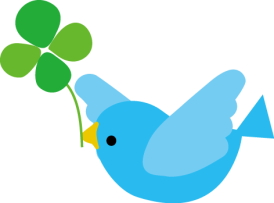 ●参加費：会員事業所職員　　1,000円/人　　　　非会員事業所職員　　2,000円/人　■参加申し込み記入欄（地区に関係なく参加できます。）※必要事項をご記入の上、１０月２５日(木)までに事務局までＦＡＸにてご返送下さい。ＦＡＸ受付確認印　　　希望する　　（確認印が必要な場合のみ○印をつけてください南予地区： 平成３０年１０月２９日（月）　14：00～16：00   会場；西予市教育保健センター大ホール(西予市宇和町卯之町3丁目439番地の1)東予地区： 平成３０年１０月３１日（水）　14：00～16：00   会場；西条市総合福祉センター3階　研修室(２)(西条市神拝甲324番地2)中予地区： 平成３０年１１月１５日（木）　14：00～16：00   会場；愛媛県生涯学習センター3階第4.5研修室　 (松山市上野町甲650番地)参加される地区に○印を入れてください　（　　　）南予地区：平成３０年１０月２９日（月）西予市教育保健センター　（　　　）東予地区：平成３０年１０月３１日（水）西条市総合福祉センター　（　　　）中予地区：平成３０年１１月１５日（木）愛媛県生涯学習センター　（　　　）南予地区：平成３０年１０月２９日（月）西予市教育保健センター　（　　　）東予地区：平成３０年１０月３１日（水）西条市総合福祉センター　（　　　）中予地区：平成３０年１１月１５日（木）愛媛県生涯学習センター　（　　　）南予地区：平成３０年１０月２９日（月）西予市教育保健センター　（　　　）東予地区：平成３０年１０月３１日（水）西条市総合福祉センター　（　　　）中予地区：平成３０年１１月１５日（木）愛媛県生涯学習センター事業所名（　会員　・　非会員　）（　会員　・　非会員　）（　会員　・　非会員　）連絡先(ＴＥＬ)(ＴＥＬ)(ＦＡＸ)氏名(役職等)(役職等)氏名(役職等)(役職等)＜送付先＞ＦＡＸ：０８９-９８９-２５５７＜送付先＞一般社団法人　愛媛県地域密着型サービス協会事務局